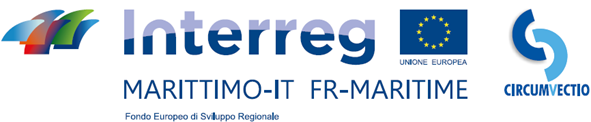 Comunicato stampaL’handbook del progetto CIRCUMVECTIO è stato pubblicato ed è scaricabile dal sito web: https://www.giappichelli.it/circumvectioCommuniqué de PresseLe manuel du projet CIRCUMVECTIO a été publié et peut être téléchargé à partir du site Web: https://www.giappichelli.it/circumvectio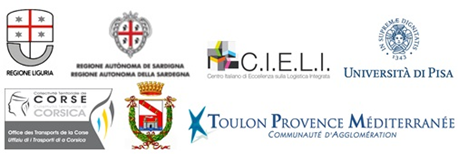 La cooperazione al cuore del Mediterraneo								La coopération au coeur de la Méditerrané